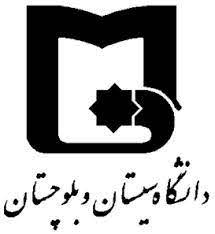 الف: ﻣﺸﺨﺼﺎت ﻣﺪرس مدعو (توسط مدیر گروه آموزشی تکمیل شود): ب: مشخصات دروس (توسط مدیر گروه آموزشی تکمیل شود):ب: تائیدیه های مورد نیازبه استناد مفاد شیوه نامه استفاده از ﻣﺪرﺳﺎن ﻣﺪﻋﻮ جهت تدریس دروس نظری، عملی، کارگاهی و آزمایشگاهی که در جلسه شورای اموزشی مورخ 18/8/1400 به تصویب رسیده است:صلاحیت ﺧﺎﻧﻢ/ آﻗﺎي:   ﺑﺎ کد ملی  دارنده آﺧﺮﯾﻦ ﻣﺪرك ﺗﺤﺼﯿﻠﯽ   در رشته تحصیلی  گرایش    از دانشگاه  جهت تدریس درس/دروس  عناوین درس/دروس در گروه آموزشی   .......     دانشکده   .........      از نیمسال   .......    سال  تحصیلی    .......  تائید می گردد.این گواهی صرفا جهت همکاری آموزشی نامبرده به صورت حق التدریس با دانشگاه سیستان و بلوچستان صادر گردیده و ارزش قانونی دیگری ندارد.ﻧﺎم و ﻧﺎم ﺧﺎﻧﻮادﮔﯽ:ﻧﺎم و ﻧﺎم ﺧﺎﻧﻮادﮔﯽ:ﺷﻤﺎره ﺷﻨﺎﺳﻨﺎﻣﻪ:ﺗﺎرﯾﺦ ﺗﻮﻟﺪ:ﮐﺪ ﻣﻠﯽ:ﺟﻨﺴﯿﺖ:ﻧﺎم ﭘﺪر:ﻧﺎم ﭘﺪر:دين: ﺗﻠﻔﻦ ﻣﻨﺰل:ﺗﻠﻔﻦ ﻫﻤﺮاه:ﮐﺪ ﭘﺴﺘﯽ:آدرس ﻣﺤﻞ ﺳﮑﻮﻧﺖ:  خیابان:  کوچه:  پلاک:  آدرس ﻣﺤﻞ ﺳﮑﻮﻧﺖ:  خیابان:  کوچه:  پلاک:  آدرس ﻣﺤﻞ ﺳﮑﻮﻧﺖ:  خیابان:  کوچه:  پلاک:  آدرس ﻣﺤﻞ ﺳﮑﻮﻧﺖ:  خیابان:  کوچه:  پلاک:  آدرس ﻣﺤﻞ ﺳﮑﻮﻧﺖ:  خیابان:  کوچه:  پلاک:  آدرس ﻣﺤﻞ ﺳﮑﻮﻧﺖ:  خیابان:  کوچه:  پلاک:  آدرس پست الکترونیکی: آدرس پست الکترونیکی: آدرس پست الکترونیکی: آدرس پست الکترونیکی: آدرس پست الکترونیکی: آدرس پست الکترونیکی: آﺧﺮﯾﻦ ﻣﺪرك ﺗﺤﺼﯿﻠﯽ:رشته تحصیلی:رشته تحصیلی:رشته تحصیلی:ﻣﺆﺳﺴﻪ ﻣﺤﻞ ﺗﺤﺼﯿﻞ:ﺳﺎل اﺧﺬ مدرک:وﺿﻌﯿﺖ ﺷﻐﻠﯽ:  وﺿﻌﯿﺖ ﺷﻐﻠﯽ:  وﺿﻌﯿﺖ ﺷﻐﻠﯽ:  ﻣﺤﻞ اﺷﺘﻐﺎل ﺑه كار: ﻣﺤﻞ اﺷﺘﻐﺎل ﺑه كار: ﻣﺤﻞ اﺷﺘﻐﺎل ﺑه كار: ردیفﻋﻨﻮان درستعداد واحدنوع درسمقطع تدریس123موافقت گروه آموزشیموافقت شورای آموزشی دانشکدهموافقت معاونت آموزشی و تحصیلات تکمیلی دانشگاهنام و نام خانوادگی مدیر گروه آموزشی: نام و نام خانوادگی معاون آموزشی دانشکده:نام و نام خانوادگی معاون آموزشی دانشگاه: تاریخ: تاریخ: تاریخ: معاون آموزشی و تحصیلات تکمیلی دانشگاهنام و نام خانوادگی: امضاء